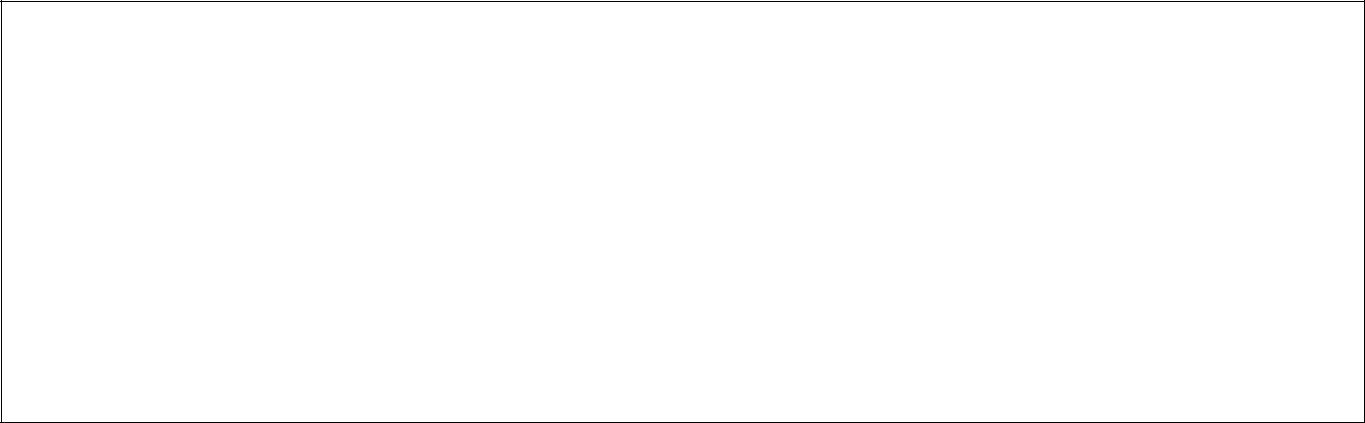 Deklaracija iz Bruxellesagradonačelnika glavnih gradova država EU-a o         Javnim ulaganjima, kohezijskoj politici i Programu EU-a za gradove, Bruxelles, 25. rujna 2018.PreambulaEuropsku uniju ne čine samo brojke i proračuni, pravila i norme. Prije svega, na njezinom teritoriju živi više od 500 milijuna građana koji imaju pravo na visoku kvalitetu života u društveno, ekološki i ekonomski održivom okruženju. Vlast tim građanima mora jamčiti kvalitetne usluge u kombinaciji sa zdravim i održivim upravljanjem javnim sredstvima. Ulaganje u kvalitetu života odvija se na terenu, u našim gradovima i regijama, te u uspostavljenim partnerstvima javnog i privatnog sektora. Kohezijska politika EU znatno je doprinijela razvoju naše društvene, gospodarske i teritorijalne kohezije i prevladavanju regionalnih nejednakosti. Financijski instrumenti EIB-a također su od velike pomoći, a Program EU-a za gradove omogućuje procjenu učinka kako politika EU može stvoriti bolja životna okruženja u gradovima i urbanim područjima Europske unije. Međutim, javna ulaganja znatno su se smanjila od početka globalne financijske krize koja uzrokuje poremećaje i nejednakosti u našim društvima i gospodarstvima, koji se često najprije primjećuju u gradovima. Stoga mi, gradonačelnici glavnih gradova država EU, naglašavamo potrebu za boljim uvjetima kako bi gradovi mogli ulagati u sadašnju i buduću kvalitetu života naših građana.1O javnim ulaganjimaRadna skupina na visokoj razini za ulaganje u društvenu infrastrukturu u Europi1 navodi u svojem izvještaju iz 2018. godine da su se ulaganja u društvenu infrastrukturu smanjila za 20 posto od 2009. godine u EU-u i procjenjuje ukupni investicijski jaz na 150 milijardi eura godišnje za sljedećih deset godina. Trenutno postoji široki konsenzus oko hitnosti ponovnog pokretanja javnih investicija u Europi.Glavne međunarodne organizacije poput ECB-a i OECD-a bezuvjetno podržavaju tu inicijativu. Studija MMF-a objavljena 2014. godine2 pokazuje da povećanje javnih investicija u vrijednosti 1% BDP-a ima utjecaj od 1,5% na BDP u srednjoročnom razdoblju (4 godine), tj. ako se ulaganje financira putem duga, a ne mjerama uštede s ciljem postizanja proračunske neutralnosti. Lokalna javna ulaganja predstavljaju polovicu ukupnih javnih investicija unutar Europske unije3.U posljednje tri godine potpora javnim investicijama se povećala, ali je i dalje nedostatna.Pozdravljamo Investicijski plan za Europu, poznat i kao Junckerov plan, proveden 2015. godine kao prvi pokušaj Europe da riješi investicijske manjkove u Uniji. Međutim, sam Junckerov plan ne rješava problem javnih ulaganja jer se uglavnom odnosi na nedostatak privatnih ulaganja. Privatni sektor radije ulaže u financijski atraktivne projekte bez obzira na njihovu javnu svrhu.Druga inicijativa koju je Komisija usvojila 2015. godine radi ponovnog pokretanja javnih1 Izvješće Radne skupine na visokoj razini o ulaganju u društvenu infrastrukturu u Europi: "Poticanje ulaganja u društvenu infrastrukturu u Europi", Lieve Fransen, Gino del Bufalo i Edoardo Reviglio (siječanj 2018.)"Je li pravi trenutak za ponovno pokretanje ulaganja u infrastrukturu? Makroekonomski učinci javnih ulaganja." MMF, 2014.50,09% prema "OECD: Ključni podaci za jedinice lokalne uprave 2018."2ulaganja bilo je uvođenje "odredbe o ulaganjima" koja, pod određenim strogim uvjetima, omogućuje privremeno odustajanje od proračunskih ograničenja u vremenima recesije u slučaju da to ulaganje poboljšava dugoročne gospodarske i proračunske izglede. Međutim, odredba o ulaganjima primjenjuje se vrlo ograničeno4.Kao gradonačelnici glavnih gradova država Europske unije preporučujemo Europskoj komisiji da omogući javna ulaganja koja su potrebna za dobrobit svih i koja osiguravaju povoljne gospodarske izglede bez obzira na ekonomsku klimu. Mi, gradonačelnici glavnih gradova država Europske unije, pozivamo Europsku komisiju da ojača investicijske kapacitete unutar postojećeg institucionalnog okvira koristeći svoje interpretativne mogućnosti vezane za učinak sufinanciranih i nacionalno financiranih javnih ulaganja u svojoj godišnjoj fiskalnoj procjeni države članice. To bi omogućilo gradovima da u cijelosti doprinesu postizanju ciljeva Europske unije kao što je cilj 9 Kohezijske politike EU 2014.-2020.5: "Promicanje društvene uključenosti i suzbijanje siromaštva i diskriminacije", koji također dopušta tumačenje stambene politike kao strukturne reforme.Također pozivamo zemlje članice da osiguraju da gradovi imaju financijska sredstva i odgovarajuće ovlasti za donošenje investicijskih odluka neophodnih za održivi gospodarski rast, koje su u skladu s planovima urbanog razvoja i odgovorne prema biračima na lokalnoj razini. Primjena Europske povelje o lokalnoj samoupravi jedan je od instrumenata koji bi se mogli upotrijebiti u tu svrhu.S obzirom na poteškoće u postizanju standarda ESA 2010 bez izmjena ugovora, skrećemo pozornost na preporuke Radne skupine na visokoj razini za ulaganje u društvenu infrastrukturu u Europi i mišljenje "Prijedlozi za reformu Ekonomske i monetarne unije" koje je objavio Europski odbor regijahttps://ec.europa.eu/info/sites/info/files/economy-finance/com_2018_335_en.pdfhttp://ec.europa.eu/regional_policy/en/policy/how/priorities3(CoR) u prosincu 2017. godine6. Odbor poziva Europsku komisiju da objavi bijelu knjigu kojom se na razini EU-a utvrđuje tipologija za kvalitetu javnih ulaganja u evidencijama javnih izdataka, na temelju njihovih dugoročnih učinaka.Vezano za rješavanje manjka ulaganja, također pozivamo Komisiju da uzme u obzir prijedloge mnogih stručnjaka za ponovnu procjenu kriterija pristupa odredbe o ulaganjima.U potpunosti podupiremo EUROCITIES i CEMR u njihovom radu i razmišljanju o dugoročnim javnim ulaganjima i potičemo Europsku komisiju i države članice da uzmu u obzir sva stajališta i prijedloge gradova koji slijede taj pristup.Mi, gradonačelnici glavnih gradova država EU-a, vjerujemo da održiva javna ulaganja pozitivno utječu na svakodnevni život naših građana, pridonose socijalnoj koheziji, povoljni su za naša lokalna gospodarstva i omogućuju dugoročno jačanje konkurentnosti europskog gospodarstva. To su pokretačke snage za ponovno pokretanje projekta EU-a, što će osigurati bolju kvalitetu života našem današnjem stanovništvu i od čega će također imati koristi budući naraštaji.O budućoj kohezijskoj politici, MFF-u i BrexituGradonačelnici glavnih gradova odlučno se zalažu za proračun EU-a koji bi mogao odgovoriti na višestruke izazove u budućnosti. Uvažavamo prijedlog Europske komisije za Višegodišnji financijski okvir (MFF) za razdoblje  2021. - 2027., koji je usko vezan za političke prioritete Unije.Gradonačelnici glavnih gradova traže od država članica da podupru predložene obveze u vrijednosti 1,114 % proračuna bruto nacionalnog dohotka EU-27 za 2021.-2027. Smanjenje predloženih obveza ugrozilo bi modernizaciju6 https://webapi.cor.europa.eu/documentsanonymous/cor-2018-01039-00-00-ac-tra-en.docx4proračuna, potkopalo učinkovitost politike EU na terenu i oslabilo javnu potporu europskoj integraciji.Gradonačelnici glavnih gradova posebno žale zbog značajnih smanjenja proračuna Kohezijske politike: 10% u stvarnoj vrijednosti u odnosu na razdoblje 2014.-2020. Europsko vijeće i komisija otvoreno su i opetovano prepoznali pozitivan učinak koji je kohezijska politika imala u prošlosti i njezin potencijal za budućnost. Podsjećamo da je promicanje gospodarske, društvene i teritorijalne kohezije jedan od ciljeva Ugovora i da Sedmo izvješće o koheziji 7 pokazuje da kohezijska politika uistinu ostvaruje taj cilj. U vrijeme kad se Europska unija suočava s mnoštvom kriza, vjerujemo da nam je potrebna snažna kohezijska politika u kojoj se europski, nacionalni, regionalni i lokalni prioriteti približavaju i isprepliću. Također vjerujemo da je kohezijski proračun posebno važan jer je to jedna od najvidljivijih europskih politika u svakodnevnom životu naših građana.Unatoč razočaravajućem proračunu dodijeljenom Kohezijskoj politici u okviru novog prijedloga MFF-a, gradonačelnici glavnih gradova država EU-a pozdravljaju poboljšane tekstove nacrta propisa za sljedeće razdoblje financiranja. Prijedlozi za pojednostavljenje upravljanja fondom bit će posebno važni za poboljšanje učinkovitosti i načina na koji krajnji korisnici na terenu percipiraju politiku.Podržavamo prijedlog dodjele najmanje 6 posto sredstava ERDF-a na nacionalnoj razini za održivi urbani razvoj i potičemo postavljanje praga na 10%. Glavni gradovi pozivaju Europsku komisiju da razmotri izravnu raspodjelu tih sredstava glavnim gradovima ili kao namjenski proračun u nacionalnim ili regionalnim Operativnim programima. Međutim, to bi također zahtijevalo jasniji postupak delegiranja gradskim vlastima kako bi se osigurala njihova učinkovita uključenost i administrativni kapaciteti.7 http://ec.europa.eu/regional_policy/sources/docoffic/official/reports/cohesion7/7cr.pdf5Glavni gradovi također posebno pozdravljaju prijedloge Europske komisije za poticanje lokalnog pristupa organiziranog oko funkcionalnih područja koja prelaze administrativne granice. Naglašavamo da je za provedbu takvih programa nužna snažna suradnja i partnerstvo svih razina vlasti. Glavni gradovi obratit će posebnu pozornost na definiciju i važnost koja se pridaje tom načelu partnerstva u novim propisima i smatraju da se mora uključiti u povezane procese.Glavni gradovi podsjećaju na važnost Europske unije kao globalnog čimbenika, posebno na njezin ključni doprinos održivom razvoju koji čini temelj europskih vrijednosti i predstavlja opći cilj EU-a, kako je utvrđeno ugovorima.U tom smislu, odgovor EU-a na Program 2030. trebao bi biti osnova za definiciju dugoročne vizije Europske unije i trebalo bi se razmotriti preusmjeravanje proračuna EU-a ka postizanju dugoročnih ciljeva EU-a nakon 2020. godine, kako je navedeno u zaključcima Vijeća8 i Priopćenju Komisije9.Gradonačelnici glavnih gradova država EU žale zbog odluke Vlade Ujedinjenog Kraljevstva da napusti EU i pozivaju na uspostavljanje što je moguće bliskijeg odnosa između EU27 i UK-a u budućnosti, istodobno shvaćajući da će taj odnos morati u potpunosti poštovati integritet europskog jedinstvenog tržišta i nedjeljivost njegovih četiriju sloboda. Od ključne je važnosti da pregovori Brexita svedu na najmanju moguću mjeru posljedične gospodarske poremećaje. Nakon dogovora o urednom Brexitu, vjerujemo da bi novi MFF mogao omogućiti UK da se uključi, koliko je to moguće za treću zemlju, u ključne programe financiranja. U tom smislu osobito ističemo Obzor, ali to može podrazumijevati i programe u okviru Europske inicijative za gradove i druge relevantne programe financiranja i suradnje. Pozivamo Komisiju da razmotri kako bi gradovi u UK-u mogli nastavitihttp://www.consilium.europa.eu/en/press/press-releases/2017/06/20/agenda-sustainable-development/http://www.consilium.europa.eu/register/en/content/out/?&typ=ENTRY&i=ADV&DOC_ID=ST-14774-2016-INIT6svoje sudjelovanje u procesu Programa za gradove. Gradonačelnici glavnih gradova EU27 raduju se nastavku bliske suradnje s Londonom i drugim velikim gradovima u Ujedinjenom Kraljevstvu.O Programu EU-a za gradoveKao gradonačelnike europskih glavnih gradova, ohrabruje nas činjenica da se "Program EU-a za gradove", koji su države članice utvrdile i koji su podržale institucije EU-a u 'Amsterdamskom paktu' 2016. godine, razvio u iznimno relevantan okvir za političku suradnju između europskih gradova, država članica, Europske komisije i drugih dionika;Pozdravljamo priznanje važnosti Programa EU-a za gradove u rezoluciji Europskog parlamenta usvojenoj 3. srpnja 2018. godine o "Ulozi gradova u institucionalnom okviru Unije" (2017/2037 (INI)); i u mišljenju Odbora regija pod nazivom "Procjena provedbe Programa EU-a za gradove", usvojenom 4. srpnja 2018. godine;Pohvaljujemo i podržavamo nedavno objavljeni prijedlog Europske komisije u okviru novog programa ERDF-a za "Europsku inicijativu za gradove", koji bi trebao biti važan korak za jačanje potpore i koordinacije Programa za gradove i koji također ima za cilj podržati održivi urbani razvoj;Glavni gradovi država EU-a zajedno s ostalim jedinicama lokalne vlasti predano ulažu napore kako bi pridonijeli uspjehu Programa za gradove stavljanjem na raspolaganje svih relevantnih kapaciteta i stručnosti potrebnih za tematska partnerstva za poticanje relevantnih, konkretnih i uvjerljivih aktivnosti i preporuka za bolju Europsku uniju, zakonodavstvo, instrumente financiranja i razmjenu znanja; Također bismo pozdravili povećanu potporu Komisije u obliku doprinosa i provedbe rezultata Programa EU-a za gradove.7Ipak pozivamo Europsku komisiju da pokaže veću razinu predanosti Programu EU-a za gradove, osiguravajući da sve relevantne Glavne uprave Europske komisije uistinu posvete kapacitete i vrijeme suradnji u različitim uspostavljenim tematskim partnerstvima; U tom smislu podsjećamo i na obveze koje je EU preuzela kroz druge postojeće multilateralne inicijative za urbana pitanja kao što je UN-ov Novi program za gradove usvojen u Quitu 2016. godine.U tom smislu, radujemo se prepoznavanju Programa EU-a za gradove od strane Europske komisije kao ključnog okvira za upravljanje i suradnju na različitim razinama vezano za glavne prioritete politike EU-a, a posebice pozivamo Europsku komisiju da uključi Program EU-a za gradove u godišnje programe rada različitih tematskih Glavnih uprava.Gradonačelnici glavnih gradova Europske unijeBruxelles, 25. rujna 2018.8